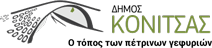                                                                                                                Κόνιτσα 17/02/2022ΑΝΑΚΟΙΝΩΣΗΚατάργηση του Υποθηκοφυλακείου Κόνιτσας στις 28-02-2022Σας ενημερώνουμε ότι το Υποθηκοφυλακείο Κόνιτσας καταργείται στις 28/02/2022 και μεταφέρονται οι αρμοδιότητές του στο νεοσυσταθέν Κτηματολογικό Γραφείο Ηπείρου με έδρα τα Ιωάννινα. Το αρχείο του Υποθηκοφυλακείου Κόνιτσας θα παραμείνει προσωρινά ως Αρχειοφυλακείο στην Κόνιτσα. Οι δημότες της περιοχής μας και όσοι έχουν ακίνητη περιουσία στην περιοχή πρώην αρμοδιότητας του Υποθηκοφυλακείου Κόνιτσας, θα εξυπηρετούνται από το Κτηματολογικό γραφείο Ηπείρου στα Ιωάννινα από 1/03/2022.   Από το Γραφείο Δημάρχου